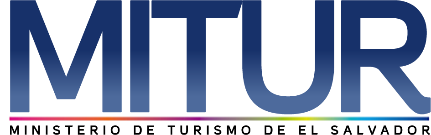 UNIDAD DE ACCESO A LA INFORMACIÓN PÚBLICA.			Resolución de Entrega de Información.			UAIP-MITUR- No.032/2018San Salvador, a las quince horas con treinta minutos del día diecisiete de agosto de dos mil dieciocho, el Ministerio de Turismo, luego de haber recibido y admitido la solicitud de información respecto a:Monto de descuentos realizados a empleados del Ministerio de Turismo en concepto de donaciones, contribuciones, aportaciones, cuotas por afiliación o cuotas partidarias, de los años 2014, 2015, 2016 y 2017. Que el detalle exprese los descuentos en dólares por cada mes de los años solicitados, y el destino a dónde fueron transferidos los descuentos, es decir el nombre del partido político. Así como el detalle por año (2014,2015, 2016 y 2017) del número de empleados a los que se les ha realizado el descuento.Presentada ante la Unidad de Acceso a la Información Pública de esta dependencia por parte de xxxxxxxxxxxxxxxxxxx, con Documento Único de Identidad número xxxxxxxxxxxxx, considerando que la solicitud cumple con todos los requisitos establecidos en el Art. 66 de la Ley de Acceso a la Información Pública, y que la información solicitada no se encuentra entre las excepciones enumeradas en los artículos 19 y 24 de la ley; y art. 19 del Reglamento. CONSIDERANDO:Que con base a las atribuciones de las letras d), i) y j) del artículo 50 de la Ley de Acceso a la Información Pública (en lo consiguiente LAIP), le corresponde al Oficial de Información realizar los trámites necesarios para la localización y entrega de información solicitada por los particulares y resolver sobre las solicitudes de información que se sometan a su conocimiento.II. 	Que como parte del procedimiento interno de gestión de información, la suscrita requirió mediante correo electrónico a la Unidad Administrativa, de esta Secretaría, la información pretendida por la peticionaria; que en respuesta a lo solicitado informa: “Según los registros de planilla de la Unidad Administrativa, consta que en el Ministerio de Turismo nunca se han realizado descuentos a empleados en concepto de donaciones, contribuciones, aportaciones, cuotas por afiliación, o cuotas partidarias, en el período de 2014 a 2017)POR TANTO: De conformidad a los establecido en los Art. 62 y 72 de la Ley de Acceso a la Información Pública.                    SE RESUELVE:             Informar que según consta en los registros de planilla de la Unidad Administrativa, no se han realizado descuentos a empleados en concepto de donaciones, contribuciones, aportaciones, cuotas por afiliación, o cuotas partidarias, en el período de 2014 a 2017.	   	Por lo tanto se hace entrega de dicha información, en esta misma fecha, a través de correo   	     		 		electrónico consignado para recibir notificaciones: xxxxxxxxxxxxxxx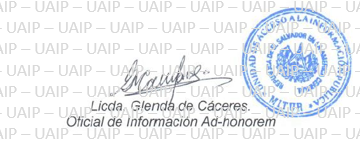 Unidad de Acceso a la Información.Alameda Manuel Enrique Araujo, Edificio Carbonel No.2, 2ª. Planta, Colonia Roma, Teléfono: 2243-7835